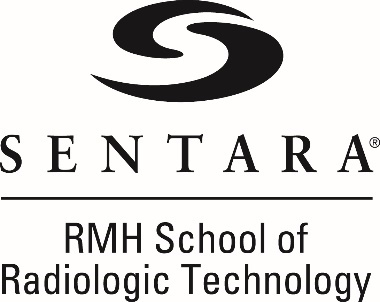 2024 SCHOOL CALENDARSpring Semester Begins				January 3Martin Luther King Day (Students off)		January 15 Spring Break (Students off)			March 4-8Easter Break (Students off)			March 29 Spring Semester Ends				April 19Summer Semester Begins			April 22Mandatory Senior Review			April 22 – May 3Graduation					May 3	Memorial Day (Students off)			May 27July 4th (Students off)				July 4  Summer Semester Ends				August 2Summer Break (Students off)			August 5 - 16Fall Classes Begin				August 19Labor Day (Students off)			September 2Fall Break (Students off)			October 7 & 8Thanksgiving Break (Students off)		November 25 – 29Fall Classes End				December 6Christmas Break (Students off)			December 9 – January 1, 2025ALL DATES ARE SUBJECT TO CHANGE2025 SCHOOL CALENDARSpring Semester Begins				January 2Martin Luther King Day (Students off)		January 20 Spring Break (Students off)			March 3-7Spring Semester Ends				April 17Easter Break (Students off)			April 18 Summer Semester Begins			April 21Mandatory Senior Review			April 21 – May 2Graduation					May 1	Memorial Day (Students off)			May 26July 4th (Students off)				July 3 & 4  Summer Semester Ends				August 1Summer Break (Students off)			August 4 - 15Fall Classes Begin				August 18Labor Day (Students off)			September 1Fall Break (Students off)			October 6 & 7Thanksgiving Break (Students off)		November 24 – 28Fall Classes End				December 5Christmas Break (Students off)			December 8 – January 5, 2026ALL DATES ARE SUBJECT TO CHANGE